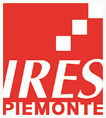 
Settimana della ricerca dell’IRES Piemonte Strategie per una regione più sostenibile Costruire politiche basate sull’evidenza Sala conferenze, IRES Piemonte, via Nizza 18lunedì 17 giugno 2019Sono passati più di 60 anni dalla pubblicazione delle prediche inutili di Luigi Einaudi e dalla prima circolazione del motto “conoscere per decidere”. Eppure l’utilizzo di una conoscenza empiricamente fondata su presupposti ed effetti delle politiche fatica, ancora oggi, a trovare posto nel disegno e nell’attuazione degli interventi pubblici. Qualcosa però sta cambiando. Vi sono segnali  incoraggianti, che mostrano un risvegliato interesse delle istituzioni nella produzione di informazioni sull’efficacia delle politiche. Questo risveglio istituzionale non è casuale. È il frutto di un lavoro di lunga lena, condotto da un ampio movimento internazionale, che s’ispira ai principi dell’evidence-based policy (EBP). Il seminario è l’occasione per confrontarsi sulle esperienze maturate in Piemonte su questo fronte e riconducibili al movimento dell’EBP. Oltre alle valutazioni delle misure finanziate dai fondi strutturali europei, saranno presentati alcuni esperimenti che hanno coinvolto enti pubblici piemontesi e organizzazioni del privato sociale. Tutto ciò nella convinzione che l’impiego di metodi rigorosi per l’analisi dell’impatto delle politiche sia un passaggio imprescindibile per chi vuol costruire una strategia regionale per lo sviluppo sostenibile.Programma9.30	Presentazione della giornataAlessandro Bottazzi (Regione Piemonte)Marco Sisti (IRES Piemonte)9.45 	Valutare l’impatto dei Fondi Strutturali Europei  Luisa Donato, Maria Cristina Migliore e Samuele Poy (IRES Piemonte)Daniela Nepote e Samuele Poy (IRES Piemonte)Stefano Aimone e Nicoletta Torchio (IRES Piemonte)10.45 	Imparare dagli esperimentiChiara Pronzato (Collegio Carlo Alberto)Paolo Pinotti (Università Bocconi e Fondazione Rodolfo De Benedetti) Valentina Battiloro (Asvapp) 11.30 	Pausa caffè11.45	Come la ricerca può aiutare il dibattito sulle politiche?  Paolo Paruolo (CRIE – European Commission)Fabrizio Faggiano (Università del Piemonte Orientale)Stefania Ravazzi (Università di Torino)13.00	Conclusione dei lavori	Il seminario è inserito nel programma di eventi del Comitato di Sorveglianza dei Comitato di Sorveglianza congiunto dei programmi Operativi Regionali del Piemonte FESR e FSE